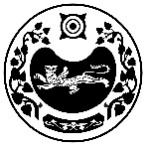 ПОСТАНОВЛЕНИЕот  12.04.2023г.                                         аал Чарков                                            №  23-пО внесении изменений в постановление ГлавыЧарковского  сельсовета  от  02.10.2020  № 59-п«Об  утверждении Административного   регламента предоставления муниципальной услуги « Принятие граждан  на учет  в  качестве нуждающихся в жилых помещениях,     предоставляемых      по     договорам социального найма»	Рассмотрев протест прокурора Усть- Абаканского района от 27.03.2023 № 7-6-2023  на  предоставления муниципальной услуги, утвержденный постановлением Администрации Чарковского сельсовета от  02.10.2020 № 59-п  «Об утверждении Административного регламента предоставления муниципальной услуги «Принятие граждан на учет в качестве нуждающихся в жилых помещениях, предоставляемых по договорам социального найма », в целях приведения нормативного правого акта  в соответствии с действующим законодательством, руководствуясь с Уставом муниципального образования Чарковский сельсовет, администрация Чарковского сельсоветаПОСТАНОВЛЯЕТ:	1. Протест прокурора  на постановление администрации Чарковского сельсовета   от  02.10.2020  № 59-п « Об утверждении Административного регламента предоставления муниципальной услуги «Принятие граждан на учет в качестве нуждающихся в жилых помещениях, предоставляемых по договорам социального найма»,    удовлетворить. 	2. Внести следующие изменения в постановление администрации Чарковского сельсовета  от  02.10.2020  № 59-п  «Об утверждении Административного регламента предоставления муниципальной услуги «Принятие граждан на учет в качестве нуждающихся в жилых помещениях, предоставляемых по договорам социального найма»,: 	1) абзац 7 пункт 2.18.2  слова «Пенсионный Фонд Российской Федерации» заменить словами  «Фонд пенсионного и социального страхования Российской Федерации»;	2) «Блок- схема оказания муниципальной услуги» - исключить.	3. Настоящее постановление вступает в силу после его официального опубликования (обнародования) на сайте Администрации Чарковского сельсовета в сети «Интернет».	4. Контроль за исполнением настоящего постановления оставляю за собой.Глава Чарковского сельсовета					А.А. Алексеенко РОССИЯ ФЕДЕРАЦИЯЗЫХАКАС РЕСПУБЛИКАЗЫАFБАН ПИЛТIРI АЙМАFЫЧАРКОВ ААЛНЫН ЧОБIАДМИНИСТРАЦИЯЗЫРОССИЙСКАЯ ФЕДЕРАЦИЯРЕСПУБЛИКА ХАКАСИЯУСТЬ-АБАКАНСКИЙ РАЙОНАДМИНИСТРАЦИЯ ЧАРКОВСКОГО  СЕЛЬСОВЕТА